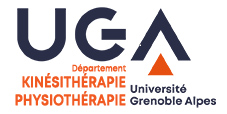 ATTESTATION SUR L’HONNEURJe soussigné(e),NOM Prénom : …………………………………………………………………………Certifie sur l'honneur n'avoir jamais entrepris antérieurement d'études de kinésithérapie, dans aucune école de France, sanctionnées par une élimination définitive.Je m'engage par ailleurs à suivre pendant toute la durée de mes études le règlement du Département de Kinésithérapie UGA.Fait à Saint Martin d’Hères, le : …………………………………Signature :